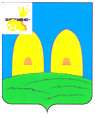                                                 АДМИНИСТРАЦИЯ                         ОСТЕРСКОГО СЕЛЬСКОГО ПОСЕЛЕНИЯ              РОСЛАВЛЬСКОГО РАЙОНА СМОЛЕНСКОЙ ОБЛАСТИ                                          П О С Т А Н О В Л Е Н И Еот 09.01.2020 № 02 О комиссии        по исчислению            стажа муниципальной     службы    муниципальных служащих     и трудового   стажа работников, осуществляющих техническое обеспечениедеятельности Администрации       Остерскогосельского поселения     Рославльского района Смоленской области       В соответствии со статьей 25 Федерального закона от 2 марта 2007 года № 25-ФЗ «О муниципальной службе в Российской Федерации», статьей 12.1 областного закона от 29 ноября 2007года № 109-з «Об отдельных вопросах муниципальной службы в Смоленской области» , постановлением Администрации Смоленской области от 6 апреля 2015 года № 152 «Об утверждении положения об исчислении стажа работы работников, замещающих должности, не являющиеся государственными должностями Смоленской области, должностями государственной гражданской службы Смоленской области, для выплаты им ежемесячной надбавки за выслугу лет к должностному окладу»,  Уставом Остерского сельского поселения Рославльского района Смоленской области,Администрация Остерского сельского поселения Рославльского района Смоленской области постановляет:            1. Утвердить прилагаемое Положение о комиссии по исчислению стажа муниципальной службы муниципальных служащих и трудового стажа работников, осуществляющих техническое обеспечение деятельности Администрации  Остерского сельского поселения Рославльского района Смоленской области.         2. Утвердить прилагаемый состав комиссии по исчислению стажа муниципальной службы муниципальных служащих и трудового стажа работников, осуществляющих техническое обеспечение деятельности Администрации Остерского сельского поселения Рославльского района Смоленской области.         3.Признать утратившим силу постановление Администрации Остерского сельского поселения Рославльского района Смоленской области от 30.11.2015 № 99 «О комиссии по исчислению стажа муниципальной службы муниципальных служащих и трудового стажа работников, занимающих должности, не отнесенные к должностям муниципальной службы, и   осуществляющих техническое обеспечение деятельности Администрации  Остерского сельского поселения Рославльского района Смоленской области» .       4.Контроль за исполнением данного постановления оставляю за собой.Глава муниципального  образованияОстерского сельского поселенияРославльского района Смоленской области                                             С.Г.Ананченков